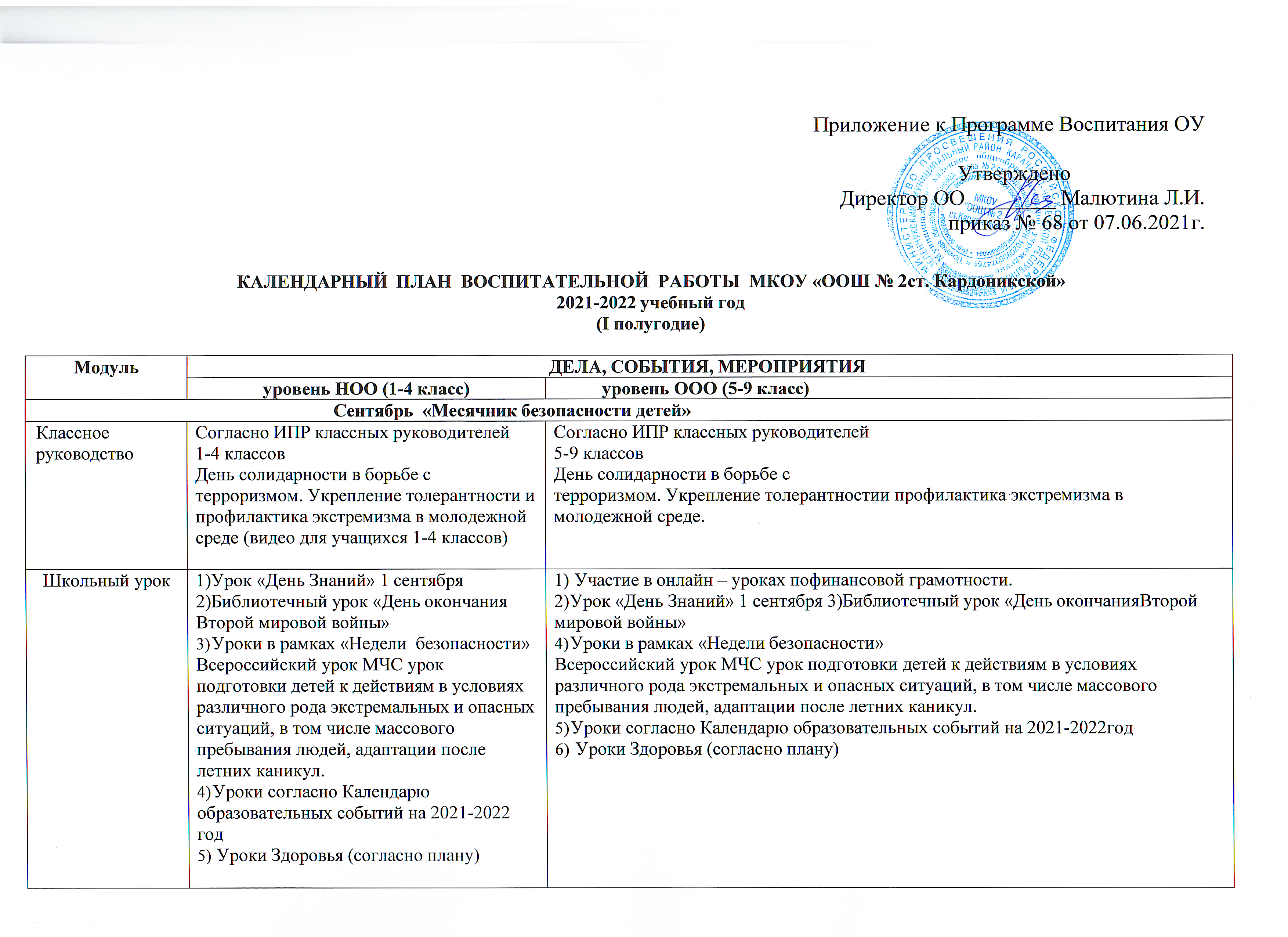   КАЛЕНДАРНЫЙ  ПЛАН  ВОСПИТАТЕЛЬНОЙ  РАБОТЫ  МКОУ «ООШ № 2ст. Кардоникской»                                                                  2021-2022 учебный год                                                                (II полугодие)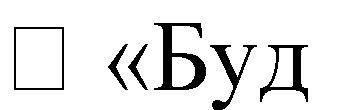 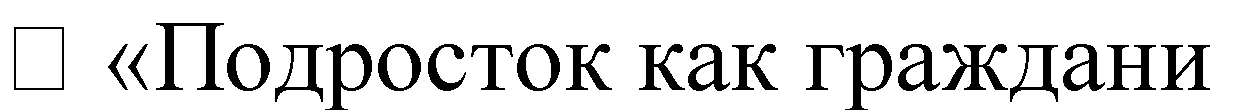 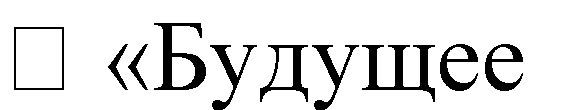 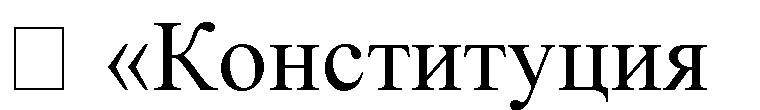 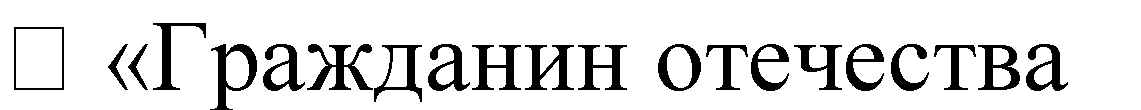 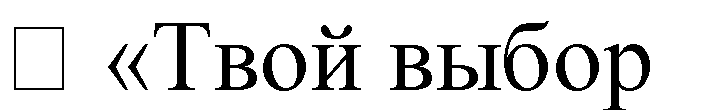 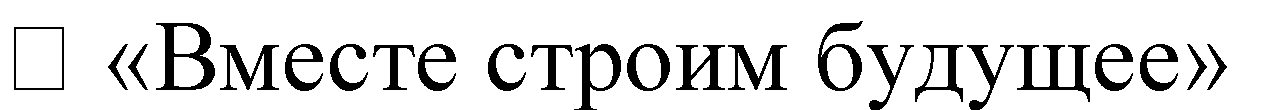 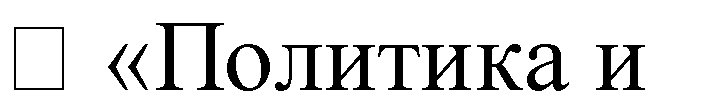 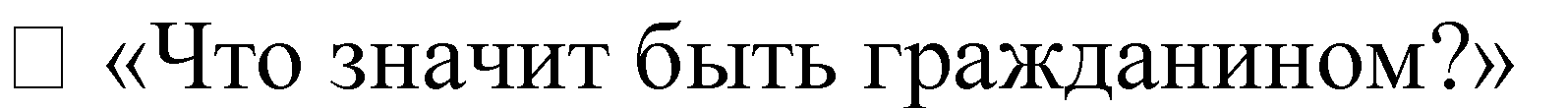 Курсы внеурочной деятельности и дополнительное образование По расписанию внеурочной деятельности и дополнительного образованияРабота с родителямиДиагностика семей первоклассников, семей вновь прибывших учащихся, выявление асоциальных семей,формирование социального паспорта класса, списков на горячее питание, подвоз.Информационное оповещение через классные группы.Проведение тематических родительских собраний по формированиюзаконопослушного поведения учащихся-Беседы с родителями по профилактике ДТП-Профилактика правонарушений«Ответственность родителей за ненадлежащее воспитание и обучение детей (Ст. 5. 35 КоАП РФ».- Выборы классных родительскихкомитетов, планирование работы на год.Диагностика семей, вновь прибывших учащихся, выявление асоциальныхсемей, формирование социального паспорта класса, списков на горячее питание, подвоз.Информационное оповещение через классные группы.Проведение тематических родительских собраний поформированию законопослушного поведения учащихся (профилактика ДТП, ПАВ, суицидальной направленности, правонарушений, выход из конфликтных ситуаций), «Ответственность родителей за ненадлежащее воспитание и обучение детей (Ст. 5. 35 КоАП РФ».Выборы классных родительскихкомитетов, планирование работы на год.Работа с родителями выпускников 9 класса (по плану).Самоуправление«Время выбрало нас» (выборы лидеров, активов классов, распределение обязанностей)Участие в выборах школьного ученического совета Правила внутреннего распорядка. Инструктажи по правилам поведения учащегося в школе, на спортивных площадках, пользование спортивным оборудованием и снарядами, безопасный маршрут домой, ПДД, ППБ, соблюдениеправил личной гигиены.Игра «Выборы 2021»Выборы лидеров, активов классов, распределение обязанностей. 3)Конференция учащихся (отчёт президента о проделанной работе) 4)Работа в соответствии с обязанностиЗаседания советов органов детского самоуправленияКруглый стол, планирование работы совета лидеров школы на новый 2021-2022 учебный год:Делегирование обучающихся для работы в Совете Старшеклассников. 8)Операция «Уголок» (проверка классных уголков, их функционирование) 9)Делегирование обучающихся для работы в штабе РДШ«Правила поведения в ОУ; Устав ОУ»; «Профилактика правонарушений и преступлений», «Ответственность несовершеннолетних за правонарушения»,«Выполнение закона о комендантском часе для подростков», Инструктажи по правилам на спортивных площадках, пользование спортивным оборудованием и снарядами, безопасный маршрут домой, ПДД, ППБ, соблюдение правил личной гигиены.Проведение линеек (каждую пятницу), отчет дежурного класса, контроль над процессом дежурства классов.Рейд внешнего вида учащихся.Помощь в организации и проведении «Дня Здоровья».ПрофориентацияВиртуальная экскурсия «Совершите свое первое путешествие в мир многообразия профессий»Участие в профориентационных акциях, конкурсах фестивалях.Расширение знаний учащихся о новых профессиях учителями-предметниками. Участие в работе всероссийского                    профориентационного проекта«ПроеКТОриЯ»  Детские общественные объединенияКлассные часы «Память на все времена» Выборы в органы первичного отделения РДШ (путем голосования)Заседание объединений, планирование работы. Выборы в органы первичного отделения РДШ Акция «Мы против террора» видеороликиИсторическая гостиная "От Ленинграда до Сталинграда"(проведение мероприятий, посвящённых Ленинградской и Сталинградской битвам) Участие в игре «Выборы 2021»Ключевые общешкольные делаТоржественная линейка «Здравствуй школа»«День Здоровья»«День солидарности в борьбе с терроризмом»Месячник безопасности (мероприятия по профилактике ДДТТ, пожарной безопасности, экстремизма, терроризма, разработка схемы- маршрута «Дом-школа-дом», учебно-тренировочная эвакуация учащихся из здания)Торжественная линейка «Здравствуй школа»«День Здоровья»«День солидарности в борьбе с терроризмом»Месячник безопасности (мероприятия по профилактике ДДТТ, пожарной безопасности, экстремизма, терроризма, разработка схемы- маршрута «Дом-школа-дом», учебно-тренировочная эвакуация учащихся из здания) «Организация предметно-эстетической среды»  Выпуск № 1 школьная газета «Первый» (интересные материалы из школьной жизни учащихся 1-4 классов, забавныефакты, полезная информация).Выпуск № 1 школьная газета «Первый» (интересные материалы из школьной жизни учащихся 1-4 классов, забавныефакты, полезная информация).  «Наследие» (регионально-      школьный компонент)Внимание, дети! Разучивание народных игрПознавательная игра «Пословица- всем углам помощница » 8 День памяти «Во имя жизни»Экскурсии Сезонные экскурсии в осенний парк Виртуальная экскурсия в планетарийСезонные экскурсии в осенний парк Виртуальная экскурсия в планетарийОктябрь «Месячник экологических знаний и Пожилого человека»Октябрь «Месячник экологических знаний и Пожилого человека»Октябрь «Месячник экологических знаний и Пожилого человека»КлассноеруководствоСогласно ИПР классных руководителей1-4 классов Беседы по правилам пожарной безопасности, безопасности вблизи водоемов и рек.Беседы по профилактике ОРВИ, Covid-19, ОКИМероприятия в рамках профилактики конфликтного поведения.Инструктажи по ТБ в период 1 четверти (согласно плану)Согласно ИПР классных руководителей5-9 классов  Беседы по правилам пожарной безопасности, безопасности вблизи водоемов и рек. Беседы по профилактике ОРВИ, Covid-19, ОКИМероприятия в рамках профилактики суицидального поведения. Инструктажи по ТБ в период 1 четверти (согласно плану).Школьный урок1)Всероссийский урок "Экология и энергосбережение" в рамках Всероссийского фестиваля энергосбережения #ВместеЯрче 2)Всероссийский урок, приуроченный ко ДНЮ гражданской обороны РФ, спроведением тренировок по защите детей от ЧСМузейные уроки 30 октября - Урок памяти (День памяти политических репрессий)Урок в библиотеке «Международный день школьных библиотек»Урок безопасности в сети интернетУчастие в онлайн – уроках по финансовой грамотности.Всероссийский урок "Экология и энергосбережение" в рамках Всероссийского фестиваля энергосбережения #ВместеЯрчеВсероссийский урок, приуроченный ко ДНЮ гражданской обороны РФ, с проведением тренировок по защите детей от ЧСБиблиотечный урок 30 октября - Урок памяти (День памяти политических репрессий)4) Урок в сельской библиотеке «Международный день школьных библиотек» 5)Урок безопасности в сети интернетВсероссийские открытые уроки ПроеКТОриЯ»Уроки Здоровья: «Последствия употребления наркотических средств и психотропных веществ»Курсы внеурочной деятельности и дополнительное образование По расписанию внеурочной деятельности и дополнительного образования По расписанию внеурочной деятельности и дополнительного образованияРабота с родителямиПосещение семей учащихся, категории ТЖС с составлением актов ЖБУ Общешкольное родительское собрание.Информационное оповещение через классные группы.Посещение семей учащихся, категории ТЖС с составлением актов ЖБУ Общешкольное родительское собрание.Информационное оповещение через                  классные группы.Контроль над посещением учащимися  кружков, секций, консультаций по предметам, курсов по выбору.СамоуправлениеРабота в соответствии с обязанностямиЗаседания советов органов детского самоуправленияРабота по созданию сменной странички в классном уголке по теме месячника«Экология и моё здоровье», Месячник пожилого человека», Правовая тематика 3)Операция «Уголок» (проверка классных уголков, их функционирование) 4)Рейд по проверке внешнего вида учащихся, наличие в дневниках учащихся памятки безопасный маршрут «Школа - Дом»Рейды по проверке чистоты в кабинетахПодготовка мероприятий ко «Дню пожилого человека»Организация и проведение мероприятий «День Учителя»Итоговая линейка за 1 четверть «Мы в жизни школы» (анализ, вручение грамот)ПрофориентацияАкция «Семь шагов к профессии» (беседы«Все работы хороши…»)Сочинение «Моя любимая профессия»Участие в профориентационных акциях, конкурсах фестивалях.Расширение знаний учащихся о новых профессиях учителями-предметниками. РДШ +волонтерство1)Подготовка Праздничного концерта ко дню учителя (выступления от 1-4 классов). 2)Акция «Копилка поздравлений», посвященная дню пожилых людей  3) Торжественное вступление в ряды РДШ.Организация мероприятий, приуроченных к месячнику пожилого человекаЗаседание актива РДШОрганизация торжественного приема в РДШ в школеОрганизация мероприятий, приуроченных ко «Дню учителя»Работа детских объединений согласно составленному плану работы для      ЮНАРМИЯ, РДШ.Торжественное вступление в ряды РДШ.Ключевые общешкольные дела1)Классные часы и беседы: «Чтоб здоровым вечно быть, надо спорт нам полюбить!», «Что такое здоровье и здоровый образ жизни» 2)Праздничное мероприятие «Учитель будет вечен на Земле!»,Мероприятие «В гостях у Осени»Акция «Спешите делать добро» (поздравление ветеранов педагогического труда – изготовление открыток)Всероссийский урок «Мы умные пользователи Интернета»Всероссийский урок «Экология и энергосбережение» - поделкиВсемирный день защиты животных«Эти забавные животные» -рисункиМесячник по профилактике «ХХI век – век без наркотиков» (классные часы и беседы в соответствии с возрастом).Международный День учителя. Праздничное мероприятие «Учитель будет вечен на Земле!» (участие вмероприятии) 3)«Осенний квест»4) Акция «Спешите делать добро» (оказание помощи ветеранам педагогического труда) 5)Всероссийский урок безопасности школьников в сети интернет: «Знаем и умеем»6)Всероссийский урок «Экология и энергосбережение» - экологический субботник на территории школы.«Наследие» (регионально-      школьный компонент)14 Праздник «День рождения станицы» «Покров Пресвятой Богородицы» классные часы История возникновения ст.Кардоникской (час общения)День бабушек и дедушек 14 Праздник «День рождения станицы» «Покров Пресвятой Богородицы» классные часы История возникновения ст.Кардоникской (час общения)День бабушек и дедушек  Экскурсии    Виртуальные экскурсии по Предприятиям КЧР Экскурсия в детскую библиотеку ст.Кардоникской    Виртуальные экскурсии по Предприятиям КЧР Экскурсия в детскую библиотеку ст.Кардоникской «Организация предметно-эстетической среды»Монтаж фильма «Дорогим Учителям» (подготовка материалов). Информационные буклеты: «Осторожно, СНЮС», «Осторожно, СПАЙС»,«Осторожно, НАСВАЙ», «Осторожно, ВЕЙП», «Осторожно, СНИФФИНГ». Беседа «Модный дым».Радиолинейка «День гражданской обороны».Монтаж фильма «Дорогим Учителям» (подготовка материалов). Информационные буклеты: «Осторожно, СНЮС», «Осторожно, СПАЙС»,«Осторожно, НАСВАЙ», «Осторожно, ВЕЙП», «Осторожно, СНИФФИНГ». Беседа «Модный дым».Радиолинейка «День гражданской обороны».Ноябрь «Месячник правовых знаний»Ноябрь «Месячник правовых знаний»Ноябрь «Месячник правовых знаний»КлассноеруководствоСогласно ИПР классных руководителей1-4 классовМероприятия в рамках «Месячника нравственно-правовой грамотности» Беседы – напоминания о зимних дорожных ловушках.Мероприятия в рамках межведомственной комплексной оперативно-профилактической операции "Дети России" (согласно плану для учащихся 1-4 классов) Монтаж фильма «Дорогим Мамам» (подготовить материалы)Согласно ИПР классных руководителей5-9 классов Единый урок по безопасности дорожного движения на тему «Дорога из каникул в школу»Участие в онлайн – уроках по финансовой грамотности.Проведение выставки в читальном зале«Уроки истории России - путь к толерантности»Урок в библиотеке 22 ноября - День словаряМероприятия в рамках «Месячника нравственно-правовой грамотности» Беседы – напоминания о зимних дорожных ловушках.Мероприятия в рамкахмежведомственной комплексной оперативно-профилактической операции "Дети России" (согласно плану для учащихся 5-9 классов) Монтаж фильма «Дорогим Мамам» (подготовить материалы)Круглый стол «Мои права и обязанности»4) Урок «День правовой помощи детям»Школьный урокЕдиный урок по безопасности дорожного движения на тему «Дорога из каникул в школу»Музейные уроки День народного единства (4 ноября)Урок в библиотеке 22 ноября - День словаряУрок «День правовой помощи детям»Согласно ИПР классных руководителей5-9 классов Единый урок по безопасности дорожного движения на тему «Дорога из каникул в школу»Участие в онлайн – уроках по финансовой грамотности.Проведение выставки в читальном зале«Уроки истории России - путь к толерантности»Урок в библиотеке 22 ноября - День словаряМероприятия в рамках «Месячника нравственно-правовой грамотности» Беседы – напоминания о зимних дорожных ловушках.Мероприятия в рамкахмежведомственной комплексной оперативно-профилактической операции "Дети России" (согласно плану для учащихся 5-9 классов) Монтаж фильма «Дорогим Мамам» (подготовить материалы)Круглый стол «Мои права и обязанности»4) Урок «День правовой помощи детям»Курсы внеурочной деятельности и дополнительное образование По расписанию внеурочной деятельности и дополнительного образования По расписанию внеурочной деятельности и дополнительного образованияРабота с родителямиПедагогическое просвещениеродителей по вопросам воспитания детей.Информационное оповещение через классные группы.Консультация для родителей: особенности безопасного поведения в зимнее время года.Мероприятия в рамках межведомственной комплексной оперативно- профилактической операции "Дети России".Консультация для родителей: особенности безопасного поведения в зимнее время года.Памятки для родителей «Чтобы беда не пришла в Ваш дом» Лекция для родителей по теме: «Опасность, которая рядом» (с целью предупреждения отказа от участия детей в социально-психологическом тестировании на предмет раннего выявления незаконного потребления наркотических средств и психотропных веществ, а также информирования о признаках начала зависимости, «новых» видах психотропных веществ)Информирование родителей по «Вопросам социально-психологического тестирования»«Умей сказать нет» советы педагога - психологаСамоуправлениеРабота в соответствии с обязанностями1)Заседания советов органов детского самоуправления 2)Работа учащихся в соответствии с обязанностиОформление сменной странички в классном уголке: «День народного единства»,«Молодёжь за ЗОЖ»,   «День матери», «День толерантности».Операция «Уголок» (проверка классных уголков, их функционирование)Работа по линии РДШОрганизация и проведение мероприятий «День Матери»ПрофориентацияПрезентация «Все профессии нужны, всепрофессии важны»Презентация «Мир профессиймногогранен». Участие в работе всероссийскогопрофориентационного проекта «ПроеКТОриЯ» РДШ +волонтерствоАкция «Элемент единства». Заседание Совета РДШ.Конкурс классных уголков.День Матери: акция «Мама-первое слово». Работа в соответствии с планом.Проведение мероприятий (согласно плана): «Международный день толерантности» (16 ноября), акция подготовка к празднованию «Дня матери», работа в соответствии с планом.Ключевые общешкольные делаМежведомственная комплексная оперативно-профилактической операция "Дети России"«День народного единства»«Международный день толерантности»«День матери в России». Мероприятия ко дню матери «Святость материнства»Межведомственная комплексная оперативно-профилактической операция "Дети России"«День народного единства»«Международный день толерантности»«День матери в России». Мероприятия ко дню матери «Святость материнства»  «Наследие» (регионально-      школьный компонент)«Черный день в истории народа»Тематическое занятие «Откуда мы родом», «казачьему роду нет переводу» Достопримечательности родного края.Путешествие в страну «Наследие» «Черный день в истории народа»Тематическое занятие «Откуда мы родом», «казачьему роду нет переводу» Достопримечательности родного края.Путешествие в страну «Наследие» Экскурсии  Посещение музея «им. С.Варченко» в станице Зеленчукской  Посещение музея «им. С.Варченко» в станице Зеленчукской«Организация предметно-эстетической среды»Монтаж ролика «Дорогим Мамам» (подготовить материалы) Оформление буклетов о маме.Монтаж ролика «Дорогим Мамам» (подготовить материалы) Оформление буклетов о маме.Декабрь «В мастерской у Деда Мороза»Декабрь «В мастерской у Деда Мороза»Декабрь «В мастерской у Деда Мороза»КлассноеруководствоСогласно ИПР классных руководителей1-4 классов Неделя детской безопасности«Профилактика дорожно-транспортного травматизма»Инструктажи по ТБ в период 2 четверти. Учебно-тренировочная эвакуация учащихся из актового залаИнструктаж с учащимися по ПБ, ПДД, ПП на новогодних праздниках и перед новогодними праздниками, каникуламиСогласно ИПР классных руководителей5-9 классов Проведение классных часов по теме«Пожарная безопасность на новогоднихМероприятия в рамках Декады борьбысо СПИДом, наркоманией, праздниках», «Пиротехника и последствия шалости с пиротехникой». Инструктаж с учащимися по ПБ, ПДД, ПП на новогодних праздниках и перед новогодними праздниками, каникулами Учебно-тренировочная эвакуация учащихся из актового залаБеседы на классных часах«Профилактика правонарушений и преступлений»табакокурением.«Современные молодежные течения и увлечения» (вопросы, связанные с противодействием экстремизму).Профилактика употребления ПАВ.«Пожарная безопасность на новогодних праздниках», «Пиротехника и последствия шалости с пиротехникой». Инструктаж с учащимися по ПБ, ПДД, ПП на новогодних праздниках и перед новогодними праздниками, каникулами.  Школьный урокМузейные уроки «День неизвестного солдата»Урок в библиотеке «День Героев Отечества»Урок в сельской библиотеке «День Конституции»Уроки Здоровья1)Участие в онлайн – уроках по финансовой грамотности. 2)Музейные уроки «День неизвестного солдата».Квиз «Имя твое неизвестно, подвиг твой бессмертен»Библиотечный урок «День Конституции»Урок в сельской библиотеке «День Героев Отечества»Всероссийская акция «Час кода», тематический урок информатики 5)Уроки согласно Календарю образовательных событий на 2021-2022 год6) Уроки Здоровья (согласно плану)Курсы внеурочной деятельности и дополнительное образование По расписанию внеурочной деятельности и дополнительного образования По расписанию внеурочной деятельности и дополнительного образованияРабота с родителямиРодительский контроль питания Педагогический лекторий по вопросам воспитания детейПроведение тематических родительских собраний . Итоги 1 полугодия Общешкольное родительское собрание.Информационное оповещение через классные группы.Праздничное оформление школы, окон, помощь в подготовке новогоднихмероприятий.Родительский контроль питания Педагогическое просвещение родителей по вопросам воспитания детей Информационное оповещение черезшкольный сайтПроведение тематических родительских собраний . Итоги 1 полугодияРабота Совета профилактики с неблагополучными семьями по вопросам воспитания, обучения детейРодительское собрание в 9 классе «ОГЭ 2022»СамоуправлениеРабота в соответствии с обязанностями1)Работа учащихся в соответствии с обязанностями. 2)Заседания советов органов детского самоуправления3)Работа по созданию сменной странички в классном уголке по теме месячника 4)Операция «Уголок» (проверка классных уголков, их функционирование)5) Оформление фотоотчета по проведенным мероприятиям за 1 полугодие  6Итоговая линейка за 1 полугодие «Мы в жизни школы» (анализ, вручение грамот)Рейды по проверке чистоты в кабинетах1)Работа учащихся в соответствии с обязанностями. 2)Заседания советов органов детского самоуправления3)Работа по созданию сменной странички в классном уголке по теме месячника 4)Операция «Уголок» (проверка классных уголков, их функционирование)5) Оформление фотоотчета по проведенным мероприятиям за 1 полугодие  6Итоговая линейка за 1 полугодие «Мы в жизни школы» (анализ, вручение грамот)Рейды по проверке чистоты в кабинетахПрофориентацияВстреча с родителями – представителями различных профессий.Анкетирование учащихся по вопросам выбора профессии и специальности .Участие в работе всероссийского профориентационного проекта«ПроеКТОриЯ»,  «Билет в будущее». Анкетирование учащихся по вопросам выбора профессии и специальности.Анкетирование учащихся по вопросам выбора профессии и специальности .Участие в работе всероссийского профориентационного проекта«ПроеКТОриЯ»,  «Билет в будущее». Анкетирование учащихся по вопросам выбора профессии и специальности.Детские общественные объединенияШкольный конкурс на лучшую новогоднюю игрушку, открытку, 3-D модель. Акция «Новогоднее окно»Конкурс «Новогоднее поздравление»  Отчет о проведенных мероприятиях за 1 полугодие 2021-2022 учебного года.Школьный конкурс на лучшую новогоднюю игрушку, открытку, 3-D модель. Акция «Новогоднее окно»Конкурс «Новогоднее поздравление»  Отчет о проведенных мероприятиях за 1 полугодие 2021-2022 учебного года.Заседание Совета РДШ Демонстрация короткометражных санитарно- просветительных фильмов:«СПИД – трагедия века», «О СПИДе» (в рамках Декады борьбы со СПИДом, наркоманией, табакокурением)Работа с соответствие с планом.Ключевые общешкольные делаТематический декадник «Закон и порядок» (классные часы «Что такое хорошо и что такое плохо», встречи с инспектором ПДН)Декада правовых знаний и помощи детям (классные часы, встречи сработниками полиции, конкурс творческих работ на темы: «Если бы я стал президентом», «Легко ли всегда быть честным?»)Классный час «День конституции РФ» 4)Новогоднее мероприятие«В гостях у сказки».5) КТД «В мастерской у Деда Мороза»Тематический декадник «Закон и порядок» (классные часы «Что такое хорошо и что такое плохо», встречи с инспектором ПДН)Декада правовых знаний и помощи детям (по плану)Международный день борьбы против коррупции (классные часы) 4)Мероприятие «Новогодний переполох».5) КТД «В мастерской у Деда Мороза»Тематический декадник «Закон и порядок» (классные часы «Что такое хорошо и что такое плохо», встречи с инспектором ПДН)Декада правовых знаний и помощи детям (по плану)Международный день борьбы против коррупции (классные часы) 4)Мероприятие «Новогодний переполох».5) КТД «В мастерской у Деда Мороза»  «Наследие» (регионально-      школьный компонент)День матери казачки (классные часы)День Наума Граммотника Интеллектуальная игра  Традиции и праздники русского народа.Путешествие по фольклорным городам .День матери казачки (классные часы)День Наума Граммотника Интеллектуальная игра  Традиции и праздники русского народа.Путешествие по фольклорным городам .День матери казачки (классные часы)День Наума Граммотника Интеллектуальная игра  Традиции и праздники русского народа.Путешествие по фольклорным городам .Экскурсии  Экскурсия в зимний паркВиртуальная экскурсия в Великий Устюг«Организация предметно-эстетической среды»Монтаж ролика «Лучшее поздравление                                   2022» (конкурс)Акция «Покормите птиц зимой»МодульДЕЛА, СОБЫТИЯ, МЕРОПРИЯТИЯДЕЛА, СОБЫТИЯ, МЕРОПРИЯТИЯДЕЛА, СОБЫТИЯ, МЕРОПРИЯТИЯМодульуровень НОО (1-4 класс)уровень ООО (5-9 класс)Январь «Месячник военно-патриотического воспитания молодёжи»Январь «Месячник военно-патриотического воспитания молодёжи»Январь «Месячник военно-патриотического воспитания молодёжи»Январь «Месячник военно-патриотического воспитания молодёжи»КлассноеруководствоСогласно ИПР классных руководителей1-4 классовБеседы «ПДД зимой»; ППБ;«Профилактика ОРВИ, Covid-19»;«Профилактика детского травматизма»; Беседа «Безопасность на дорогах», «ППБ в быту».Информационные классные часы попрофилактике буллинга: «Будем добрыми и не будем злыми»;Инструктаж «Безопасность учащегося при встрече с бродячими собаками»Согласно ИПР классных руководителей5-9 классов Беседа «Безопасность на дорогах», «ППБ в быту».Информационные классные часы по профилактике буллинга: «Способы решения конфликтов с ровесниками» Инструктаж «Безопасность учащегося при встрече с бродячими собаками»Согласно ИПР классных руководителей5-9 классов Беседа «Безопасность на дорогах», «ППБ в быту».Информационные классные часы по профилактике буллинга: «Способы решения конфликтов с ровесниками» Инструктаж «Безопасность учащегося при встрече с бродячими собаками»Школьный урок1)Проведение тематических уроков гражданственности:Будущее  моей страны – мое будущее» 2)Уроки Здоровья (согласно плану)1) Проведение тематических занятий, бесед, информационных часов, уроков гражданственности  2)Уроки согласно Календарюобразовательных событий на 2021-2022 год3) Уроки Здоровья (согласно плану)1) Проведение тематических занятий, бесед, информационных часов, уроков гражданственности  2)Уроки согласно Календарюобразовательных событий на 2021-2022 год3) Уроки Здоровья (согласно плану)Курсы внеурочной деятельности и дополнительное образование По расписанию внеурочной деятельности и дополнительного образования По расписанию внеурочной деятельности и дополнительного образования По расписанию внеурочной деятельности и дополнительного образованияРабота с родителямиФормирование списков на питание, подвоз (сбор информации) – по 2 полугодию. Родительские собрания (согласно плану).Информационное оповещение родителей через классные группы.Формирование списков на питание, подвоз (сбор информации) – по 2 полугодию. Родительские собрания (согласно плану).Информационное оповещение родителей через классные группы.Формирование списков на питание, подвоз (сбор информации) – по 2 полугодию. Родительские собрания (согласно плану).Информационное оповещение родителей через классные группы.СамоуправлениеРабота в соответствии с обязанностями1)Заседания советов органов детского самоуправления 2)Работа учащихся в соответствии с обязанностиОформление сменной странички в классном уголке: «Слушай, страна, говорит Ленинград», «Памяти жертв Холокоста»Операция «Уголок» (проверка классных уголков, их функционирование)1)Заседания советов органов детского самоуправления 2)Работа учащихся в соответствии с обязанностиОформление сменной странички в классном уголке: «Слушай, страна, говорит Ленинград», «Памяти жертв Холокоста»Операция «Уголок» (проверка классных уголков, их функционирование)Работа по линии РДШОрганизация и проведение акции «Слушай, страна, говорит Ленинград»ПрофориентацияФильм «Какие профессия я знаю?»Фильм «Пробуем выбирать». Участие онлайн-уроках «Шоу профессий» на площадке«ПРОЕКТОРИЯ» «РДШ»+волонтерствоАкция «Слушай, страна, говорит Ленинград».Заседание Совета РДШ.Работа в соответствии с планом.  Проведение мероприятий (согласно плана): «Памяти жертв Холокоста», «Дарите книги с любовью», «Слушай, страна, говорит Ленинград».Занимательные уроки   в формате «Старшие для младших» Ключевые общешкольные делаАкция «Слушай, страна, говорит Ленинград»Мероприятия «Памяти жертв Холокоста»Акция «Дарите книги с любовью»Традиционная дружеская встреча по волейболу (выпускники, учителя, родители, учащиеся).Акция «Слушай, страна, говорит Ленинград» 3)Мероприятия «Памяти жертв Холокоста» 4)Акция «Дарите книги с любовью»   «Наследие» (регионально-      школьный компонент)«Гуляй на святки без оглядки» (народные игры)День памяти жертв геноцида казачьего народа (классные часы) Битва за Кавказ просмотр презентации «Что молчишь, перевал?»«Гуляй на святки без оглядки» (народные игры)День памяти жертв геноцида казачьего народа (классные часы) Битва за Кавказ просмотр презентации «Что молчишь, перевал?»   Организация предметно-эстетической среды Составление устного журнала «Битва за Кавказ» Составление презентаций «Слушай, страна, говорит Ленинград» (подготовить материалы)  Экскурсии Посещение музея «им. С.Варченко» в станице Зеленчукской Экскурсия к памятнику « Казакам-основателям станицы.»Посещение музея «им. С.Варченко» в станице Зеленчукской Экскурсия к памятнику « Казакам-основателям станицы.»Февраль «Месячник военно-патриотического воспитания молодёжи»Февраль «Месячник военно-патриотического воспитания молодёжи»Февраль «Месячник военно-патриотического воспитания молодёжи»КлассноеруководствоСогласно ИПР классных руководителей1-4 классовДень юного героя –антифашиста (классные часы)Согласно ИПР классных руководителей5-9 классов День юного героя –антифашиста (классные часы)Школьный урок1)Проведение тематических уроков гражданственности:- основной закон» (для молодых избирателей)- это…» 2)Уроки Здоровья (согласно плану)Проведение тематических занятий, бесед, информационных часов, уроков гражданственности– твоё будущее»Уроки согласно Календарю образовательных событий на 2021-2022 годУроки Здоровья (согласно плану)Молодежь Курсы внеурочной деятельности и дополнительное образование По расписанию внеурочной деятельности и дополнительного образования По расписанию внеурочной деятельности и дополнительного образования По расписанию внеурочной деятельности и дополнительного образованияРабота с родителямиПроведение тематических родительских собраний  Методические рекомендации для родителей выпускных классов по вопросам   ОГЭ.Проведение тематических родительских собраний .Методические рекомендации для родителей выпускных классов по вопросам   ОГЭ.Проведение тематических родительских собраний .СамоуправлениеРабота в соответствии с обязанностями1)Заседания советов органов детского самоуправления 2)Работа учащихся в соответствии с обязанностиОформление сменной странички в классном уголке: «День РОССИЙСКОЙ НАУКИ», «Дарите книги с любовью», «День памяти о россиянах, исполнявших                         служебный долг за пределами Отечества»Операция «Уголок» (проверка классных уголков, их функционирование)Работа по линии РДШ 1)Заседания советов органов детского самоуправления 2)Работа учащихся в соответствии с обязанностиОформление сменной странички в классном уголке: «День РОССИЙСКОЙ НАУКИ», «Дарите книги с любовью», «День памяти о россиянах, исполнявших                         служебный долг за пределами Отечества»Операция «Уголок» (проверка классных уголков, их функционирование)Работа по линии РДШ ПрофориентацияИгра «Мир профессий»Анкетирование учащихся поУчастие в работе всероссийскогоАнкетирование учащихся поУчастие в работе всероссийскогопрофориентации.профориентационного проекта «ПроеКТОриЯ» .РДШ +волонтерствоКонкурс рисунков, плакатов ко Днюзащитника Отечества «Сыны Отечества!» Акция «Кормушка»Акция «Кормушка»Акция «Все на борьбу со снегом!» Мероприятия по линии РДШКлючевые общешкольные дела1)Фестиваль военно-патриотической песни 2)День РОССИЙСКОЙ НАУКИАкция «Дарите книги с любовью»День памяти о россиянах, исполнявших служебный долг за пределами Отечества.«Неделя Мужества»Акция «Кормушка»1)Фестиваль военно-патриотической песни 2)День РОССИЙСКОЙ НАУКИАкция «Дарите книги с любовью»День памяти о россиянах, исполнявших служебный долг за пределами Отечества.«Неделя Мужества»Акция «Кормушка»  «Наследие» (регионально-      школьный компонент) Классные часы «Семейные традиции ,обычаи ,праздники .» «Наш родной казачий край  » составление презентаций  Классные часы «Семейные традиции ,обычаи ,праздники .» «Наш родной казачий край  » составление презентаций  Организация предметно-эстетической среды»Монтаж видеоролика  «23 февраля» (подготовить материалы Выпуск   школьной газеты «Первый» (интересные материалы из школьной жизни учащихся 1-4 классов, забавныефакты, полезная информация). Оформление тематической информационной газеты  «Наука и жизнь» – День российской наукиМонтаж видеоролика  «23 февраля» (подготовить материалы)  Выпуск   школьной газеты «Первый» (интересные материалы из школьной жизни учащихся 5-9 классов, забавныефакты, полезная информация).Экскурсии Виртуальная экскурсия по городам - героям Экскурсия в музей –памятник «Защитникам Кавказа»Март «Месячник Здорового Образа Жизни»Март «Месячник Здорового Образа Жизни»Март «Месячник Здорового Образа Жизни»КлассноеруководствоСогласно ИПР классных руководителей1-4 классов Профилактические мероприятия по суицидальности: 1-4 класс классный час«В поисках хорошего настроения»«Роль режима труда и отдыха в сохранении здоровья человекаСогласно ИПР классных руководителей5-9 классов Профилактические мероприятия по суицидальности: 5-8 класс классный час«Способы решения конфликтов с родителями» беседы: «Правонарушения и ответственность за них»В рамках декады «Профилактики правонарушений и пропаганды здорового образа жизни» провести мероприятия:«Как не стать жертвой преступления»Школьный урокУроки согласно Календарю образовательных событий на 2021-2022 годУроки Здоровья (согласно плану)3) Всемирный день Земли (Экологические уроки )4) Всемирный день поэзии (конкурс стихотворений )5)  Юбилей Корнея Ивановича Чуковского (140 лет библиотечный урок)1) Участие в онлайн – уроках по финансовой грамотности. 2)Уроки согласно Календарюобразовательных событий на 2021-2022 год3) Уроки Здоровья (согласно плану)Курсы внеурочнойдеятельности и По расписанию внеурочной деятельности и дополнительного образования По расписанию внеурочной деятельности и дополнительного образованиядополнительное образованиеРабота с родителямиПроведение тематических родительских собраний.Информационное оповещение через классные группы.В рамках декады «Профилактики правонарушений и пропаганды здорового образа жизни»: работа с учащимися, нарушающими правила поведения в школе, пропускающими занятия по неуважительным причинам и имеющих неудовлетворительные оценки (приглашение родителей в школу дляпрофилактической беседы); буклеты по ЗОЖ; методические материалы для родителей «Профилактика употребления ПАВ».Родительский урок "Что нужно знать?!" (для учащихся 7-9 классов). Информационное оповещение через классные группы.СамоуправлениеРабота в соответствии с обязанностямиЗаседания советов органов детского самоуправленияРабота по созданию сменной странички в классном уголке «К 8 Марта». 3)Операция «Уголок» (проверка классных уголков, их функционирование) 4)Рейд по проверке внешнего вида учащихся.Рейды по проверке чистоты в кабинетахПодготовка мероприятий к «8 Марта»Итоговая линейка за 3 четверть «Мы в жизни школы» (анализ, вручение грамот)Работа в соответствии с обязанностямиЗаседания советов органов детского самоуправленияРабота по созданию сменной странички в классном уголке «К 8 Марта». 3)Операция «Уголок» (проверка классных уголков, их функционирование) 4)Рейд по проверке внешнего вида учащихся.Рейды по проверке чистоты в кабинетахПодготовка мероприятий к «8 Марта»Итоговая линейка за 3 четверть «Мы в жизни школы» (анализ, вручение грамот)ПрофориентацияЗнакомство с миром профессий (интерактивное мероприятие)Участие онлайн-уроках «Урок –Цифры» Участие онлайн-уроках «Шоу профессий» на площадке«ПРОЕКТОРИЯ»  Организация предметно-эстетической среды «Неделя безопасности дорожного движения»: выступление агитбригады «Дорога и я - верные друзья»; дорожный патруль совместно с инспектором ГИБДД; подготовка к конкурсу «Безопасное колесо» Подготовка праздничного концерта к «8 Марта»Мероприятия в рамках декады «Профилактики правонарушений и пропаганды здорового образа жизни»Монтаж видеороликов «Дорогим Мамам» (подготовить материалы)  Выпуск   школьной газеты   (интересные материалы из школьной жизни учащихся 1-9 классов, забавные факты, полезная информация).«Неделя безопасности дорожного движения»: выступление агитбригады «Дорога и я - верные друзья»; дорожный патруль совместно с инспектором ГИБДД; подготовка к конкурсу «Безопасное колесо» Подготовка праздничного концерта к «8 Марта»Мероприятия в рамках декады «Профилактики правонарушений и пропаганды здорового образа жизни»Монтаж видеороликов «Дорогим Мамам» (подготовить материалы)  Выпуск   школьной газеты   (интересные материалы из школьной жизни учащихся 1-9 классов, забавные факты, полезная информация).Ключевые общешкольные делаТематическая неделя «Мы за здоровый образ жизни» (классные часы, спортивные состязания, минутки здоровья, конкурс рисунков «В здоровом теле здоровый дух», профилактика ДДТТ, уроки здоровья)Праздничный концерт «8 Марта» Всемирный день водыМероприятия в рамках декады «Профилактики правонарушений и пропаганды здорового образа жизни»Тематическая неделя «Мы за здоровый образ жизни» (классные часы, спортивные состязания, минутки здоровья, конкурс рисунков «В здоровом теле здоровый дух», профилактика ДДТТ, уроки здоровья)Праздничный концерт «8 Марта» Всемирный день водыМероприятия в рамках декады «Профилактики правонарушений и пропаганды здорового образа жизни» «Наследие» (регионально-      школьный компонент) «Масленичные гуляния  - с чего все начинается» (час общения )Праздник  «Масленица –праздник проводов зимы и блинов»Народные приметы весны исследовательская работа. День православной книги «Сначала было слово»  «Масленичные гуляния  - с чего все начинается» (час общения )Праздник  «Масленица –праздник проводов зимы и блинов»Народные приметы весны исследовательская работа. День православной книги «Сначала было слово»  Экскурсии Организация походов на выставки, театральные постановки.Виртуальная экскурсия в  зоопарки России. Организация походов на выставки, театральные постановки.Виртуальная экскурсия в  зоопарки России. Апрель «Месячник санитарной очистки»Апрель «Месячник санитарной очистки»Апрель «Месячник санитарной очистки»КлассноеруководствоСогласно ИПР классных руководителей1-4 классовИнструктаж «Безопасность учащихся вблизи водоемов весной» Инструктаж « Безопасное поведение  при теракте».Видеоматериалы по обучению учащихся правилам дорожного движения.Беседа «Осторожно, клещевой энцефалит!» и Буклеты «Осторожно, клещевой энцефалит»Согласно ИПР классных руководителей5-9 классов Инструктаж «Безопасность учащихся вблизи водоемов весной» Инструктаж « Безопасное поведение  при теракте».Видеоматериалы по обучению учащихся правилам дорожного движения.Лекция «Осторожно, клещевой энцефалит!» и Буклеты «Осторожно, клещевой энцефалит»Школьный урокУроки согласно Календарю образовательных событий на 2021-2022 годУроки Здоровья (согласно плану)Гагаринский урок «Космос – это мы»«Без птиц невозможно представить планету Земля» (экологический праздник)1) Участие в онлайн – уроках по                                         финансовой грамотности. 2)Уроки согласно Календарюобразовательных событий на 2021-2022 годУроки Здоровья (согласно плану)Гагаринский урок «Космос – это мы»Курсы внеурочной деятельности и дополнительное образование По расписанию внеурочной деятельности и дополнительного образования По расписанию внеурочной деятельности и дополнительного образованияРабота с родителями  Родительский лекторий «Повышение ответственности родителей за безопасность пребывания на водоемах»Проведение тематических родительских собраний. Информационное оповещение через классные группы. Родительское собрание по выбору модуля предмета ОРКСЭ в 3 классе.  Родительский лекторий «Повышение ответственности родителей за безопасность пребывания на водоемах»Проведение тематических родительских собраний. Информационное оповещение через классные группы. Родительское собрание по выбору модуля предмета ОРКСЭ в 3 классе.Родительский лекторий «Повышение ответственности родителей за безопасность пребывания на водоемах» Родительское собрание в 9   классе.Информационное оповещение через классные группы.СамоуправлениеРабота в соответствии с обязанностямиЗаседания советов органов детского самоуправленияРабота по созданию сменной странички в классном уголке «Космос – это мы»,«День Земли», «Сады Победы»Операция «Уголок» (проверка классных уголков, их функционирование)  Рейд по проверке внешнего вида учащихся.Рейды по проверке чистоты в кабинетахПодготовка и проведение мероприятий  «Сады Победы» и «Космос – это мы»Работа по направлению РДШРабота в соответствии с обязанностямиЗаседания советов органов детского самоуправленияРабота по созданию сменной странички в классном уголке «Космос – это мы»,«День Земли», «Сады Победы»Операция «Уголок» (проверка классных уголков, их функционирование)  Рейд по проверке внешнего вида учащихся.Рейды по проверке чистоты в кабинетахПодготовка и проведение мероприятий  «Сады Победы» и «Космос – это мы»Работа по направлению РДШРабота в соответствии с обязанностямиЗаседания советов органов детского самоуправленияРабота по созданию сменной странички в классном уголке «Космос – это мы»,«День Земли», «Сады Победы»Операция «Уголок» (проверка классных уголков, их функционирование)  Рейд по проверке внешнего вида учащихся.Рейды по проверке чистоты в кабинетахПодготовка и проведение мероприятий  «Сады Победы» и «Космос – это мы»Работа по направлению РДШПрофориентацияЗнакомство с миром профессий (игра)Участие   в онлайн –уроках «Урок-Цифры»Участие онлайн-уроках «Шоу профессий» на площадке«ПРОЕКТОРИЯ»Участие   в онлайн –уроках «Урок-Цифры»Участие онлайн-уроках «Шоу профессий» на площадке«ПРОЕКТОРИЯ»Участие   в онлайн –уроках «Урок-Цифры» РДШ»+волонтерствоАкция «Цветочная клумба»«Село- наш дом ,мы наведем порядок в нем» (субботник )Акция  «Твори добро»Акция «Цветочная клумба»«Село- наш дом ,мы наведем порядок в нем» (субботник )Акция  «Твори добро»Акция «Цветочная клумба»«Село- наш дом ,мы наведем порядок в нем» (субботник )Акция  «Твори добро»Ключевые общешкольные делаАкция «Сады Победы».«Гагаринский     урок»Международный день памятников и исторических мест. Всемирный День Земли26 апреля 2022 единый классный час «Герои живут рядом». Акция «Сады Победы».«Гагаринский     урок»Международный день памятников и исторических мест. Всемирный День Земли26 апреля 2022 единый классный час «Герои живут рядом». Акция «Сады Победы».«Гагаринский     урок»Международный день памятников и исторических мест. Всемирный День Земли26 апреля 2022 единый классный час «Герои живут рядом». «Организация предметно-эстетической среды» «День космонавтики»: конкурс рисунков«День Земли»: конкурс рисунковМонтаж видеоролика «Мы - первые» (подготовить материалы) Выпуск   школьной газеты   (интересные материалы из школьной жизни учащихся 1-9 классов, забавныефакты, полезная информация).«День космонавтики»: конкурс рисунков«День Земли»: конкурс рисунковМонтаж видеоролика «Мы - первые» (подготовить материалы) Выпуск   школьной газеты   (интересные материалы из школьной жизни учащихся 1-9 классов, забавныефакты, полезная информация).«День космонавтики»: конкурс рисунков«День Земли»: конкурс рисунковМонтаж видеоролика «Мы - первые» (подготовить материалы) Выпуск   школьной газеты   (интересные материалы из школьной жизни учащихся 1-9 классов, забавныефакты, полезная информация).Экскурсии   Виртуальные экскурсии «Я камнем стал, но я живу»  Экскурсии по историческим и памятным местам КЧР  Виртуальные экскурсии «Я камнем стал, но я живу»  Экскурсии по историческим и памятным местам КЧР «Наследие» (регионально-      школьный компонент)«Нам поет Пасхальный звон песнь о жизни вечной» (праздник)«Долгая дорога домой» (просмотр и обсуждение фильма)«Нам поет Пасхальный звон песнь о жизни вечной» (праздник)«Долгая дорога домой» (просмотр и обсуждение фильма)Май «77 годовщина ВЕЛИКОЙ ПОБЕДЫ»Май «77 годовщина ВЕЛИКОЙ ПОБЕДЫ»Май «77 годовщина ВЕЛИКОЙ ПОБЕДЫ»КлассноеруководствоСогласно ИПР классных руководителей1-4 классовПроведение классных часов по теме«Пожарная безопасность в лесу и на дачных участках»Инструктаж с учащимися по ПБ, ПДД, ПП перед каникулами, правила поведения «На водоёмах», «Укусы насекомых и змей» Инструктаж по технике безопасности во время летних каникул.Согласно ИПР классных руководителей5-9 классов Проведение классных часов по теме «Пожарная безопасность в лесу и на дачных участках»Беседы на классных часах «Профилактика правонарушений и преступлений»,«Выполнение закона о комендантском часе для подростков» перед уходом на летние каникулы.Инструктаж с учащимися по ПБ, ПДД, ПП перед каникулами, правила поведения«На водоёмах», «Укусы насекомых и змей»Инструктаж по технике безопасности во время летних каникулШкольный урокСогласно индивидуальным планам работы учителей-предметников Библиотечный урок «Читаем книги о войне» Участие в олимпиадах и конкурсах школьников по предметамСогласно индивидуальным планам работы учителей-предметниковКурсы внеурочной деятельности и дополнительное образование По расписанию внеурочной деятельности и дополнительного образования По расписанию внеурочной деятельности и дополнительного образованияРабота с родителямиИтоговые родительские собрания: анализ проделанной работы, перспективы, планирование работы на следующий год.Работа летнего пришкольного лагеря.Инструктаж для родителей в период летних каникулИндивидуальная работа с родителями по занятости детей в летний периодИтоговые родительские собрания: анализ проделанной работы, перспективы, планирование работы на следующий год.Помощь в организации торжественной линейки «Последний звонок»Высадка «Аллеи выпускников»СамоуправлениеРабота в соответствии с обязанностями1)Работа учащихся в соответствии с обязанностями. 2)Заседания советов органов детского самоуправления3)Работа по созданию сменной странички в классном уголке по теме месячника 4)Операция «Уголок» (проверка классных уголков, их функционирование)5) Оформление фотоотчета по проведенным мероприятиям за 2 полугодие, за 2021- 2022 учебный годОтчёт вожатых о проделанной работеИтоговая линейка за год «Мы в жизни школы» (анализ, вручение грамот)Рейды по проверке чистоты в кабинетахОтчет Совета Старшеклассников о проделанной работе за 2021-2022 учебного года.Отчёт вожатых о проделанной работеИтоговая линейка за год «Мы в жизни школы» (анализ, вручение грамот)Рейды по проверке чистоты в кабинетахОтчет Совета Старшеклассников о проделанной работе за 2021-2022 учебного года.ПрофориентацияПрезентация «Знакомство с миром профессий» Участие   в онлайн –уроках «Урок-Цифры»Участие онлайн-уроках «Шоу профессий» на площадке«ПРОЕКТОРИЯ» Участие   в онлайн –уроках «Урок-Цифры»Участие онлайн-уроках «Шоу профессий» на площадке«ПРОЕКТОРИЯ» Участие   в онлайн –уроках «Урок-Цифры» «РДШ»+волонтерство Участие в мероприятия в рамках празднования «Дня Победы»Возложение цветов к памятнику «Неизвестного солдата»Акция «Зов сердца» «Дети войны живут рядом»Участие в мероприятиях «Последний Звонок», итоговая линейка Участие в мероприятия в рамках празднования «Дня Победы»Возложение цветов к памятнику «Неизвестного солдата»Акция «Зов сердца» «Дети войны живут рядом»Участие в мероприятиях «Последний Звонок», итоговая линейка Участие в мероприятия в рамках празднования «Дня Победы»Возложение цветов к памятнику «Неизвестного солдата»Акция «Зов сердца» «Дети войны живут рядом»Участие в мероприятиях «Последний Звонок», итоговая линейкаКлючевые общешкольные делаВсероссийская акция: «Георгиевская ленточка»Легкоатлетический Кросс, посвященный Дню ПобедыМероприятия в рамках празднования «Дня Победы» - «Вахта Памяти», «Окна Победы», «Бессмертный полк»Торжественная линейка «Последний Звонок 2022»Торжественная линейка, посвященная окончанию 2021-2022 учебного года.Акция «Аллея выпускников 2022»7)Семья – опора счастья. (составление видеороликов о семье) Всероссийская акция: «Георгиевская ленточка»Легкоатлетический Кросс, посвященный Дню ПобедыМероприятия в рамках празднования «Дня Победы» - «Вахта Памяти», «Окна Победы», «Бессмертный полк»Торжественная линейка «Последний Звонок 2022»Торжественная линейка, посвященная окончанию 2021-2022 учебного года.Акция «Аллея выпускников 2022»7)Семья – опора счастья. (составление видеороликов о семье) Всероссийская акция: «Георгиевская ленточка»Легкоатлетический Кросс, посвященный Дню ПобедыМероприятия в рамках празднования «Дня Победы» - «Вахта Памяти», «Окна Победы», «Бессмертный полк»Торжественная линейка «Последний Звонок 2022»Торжественная линейка, посвященная окончанию 2021-2022 учебного года.Акция «Аллея выпускников 2022»7)Семья – опора счастья. (составление видеороликов о семье)   «Наследие» (регионально-      школьный компонент) В гостях у Петрушки – «Май- травень»День славянской письменности и культуры (классные часы)Треугольники в моем доме (исследовательская работа )День славянской письменности и культуры (классные часы)«Овеянный славой путь» (посвящается боевому пути 4-го гвардейского Кубанского казачьего корпуса в период ВОВ)Треугольники в моем доме (исследовательская работа) День славянской письменности и культуры (классные часы)«Овеянный славой путь» (посвящается боевому пути 4-го гвардейского Кубанского казачьего корпуса в период ВОВ)Треугольники в моем доме (исследовательская работа) «Организация предметно-эстетической средыПросмотр фильмов «Великой Памяти посвящается»  Выпуск школьная газета   (интересные материалы из школьной жизни учащихся 1-9 классов, забавные факты, полезная информация).  Участие в акции «Бессмертный полк».Флэшмоб «Голубь мира». Праздник  «День рождения только раз в году»Просмотр фильмов «Великой Памяти посвящается»  Выпуск школьная газета   (интересные материалы из школьной жизни учащихся 1-9 классов, забавные факты, полезная информация).  Участие в акции «Бессмертный полк».Флэшмоб «Голубь мира». Праздник  «День рождения только раз в году»Просмотр фильмов «Великой Памяти посвящается»  Выпуск школьная газета   (интересные материалы из школьной жизни учащихся 1-9 классов, забавные факты, полезная информация).  Участие в акции «Бессмертный полк».Флэшмоб «Голубь мира». Праздник  «День рождения только раз в году»Экскурсии Экскурсия к памятнику «Неизвестному солдату»Экскурсии в природу Экскурсия к памятнику «Неизвестному солдату»Экскурсии в природу Экскурсия к памятнику «Неизвестному солдату»Экскурсии в природу Июнь, Июль, Август «Здравствуй, лето! У нас каникулы!»Июнь, Июль, Август «Здравствуй, лето! У нас каникулы!»Июнь, Июль, Август «Здравствуй, лето! У нас каникулы!»Июнь, Июль, Август «Здравствуй, лето! У нас каникулы!»Классное руководствоРабота в «предшколе».  Анализ результативности воспитательной работы в школе за 2021-2022 учебный год. Составление плана работы на 2022-2023 учебный год.Составление отчета о работе школьного лагеря. Трудовая практика.Анализ результативности воспитательной работы в школе за 2021-2022 учебный год.Составление плана работы на 2022-2023 учебный год.Социально-педагогическое сопровождение учащихся «группы риска» и «трудновоспитуемых подростков» (летняя занятость).Оказание содействия в трудоустройстве подростков, состоящих на учете в ВШУ и ПДН. Проведение выпускного вечера.Профилактические мероприятия впериод проведения «Торжественного вручения аттестатов 2022»Школьный урокУроки в рамках подготовки к школе(набор и обучение будущих первоклассников)Дополнительные занятия с учащимися,имеющими академические задолженности. Проведение консультаций по предметам  ОГЭ  Курсы внеурочной деятельности и дополнительноеобразование По расписанию внеурочной деятельности и дополнительного образования По расписанию внеурочной деятельности и дополнительного образованияРабота с родителямиИндивидуальная работа с родителями по занятости детей в летний периодРодительское собрание в 9   классе по организации выпускного вечера. Торжественное вручение аттестатов 9  классеИндивидуальная работа с родителями по занятости детей в летний период Организация и помощь в проведении мероприятий «Торжественное вручение аттестатов 2022»СамоуправлениеПодготовка к мероприятиям«Торжественное вручение аттестатов 9  классу» Монтаж фильма «Выпускники 9»«Организация предметно-эстетической среды»ПрофориентацияДетскиеобщественные объединенияКлючевыеобщешкольные дела  Торжественное вручение аттестатов для учащихся 9 класса  Торжественное вручение аттестатов для учащихся 9 класса  Торжественное вручение аттестатов для учащихся 9 класса«Наследие» (регионально-      школьный компонент) Экскурсии 